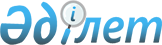 Жаңақала ауданының елді мекендеріне бірыңғай сәулеттік келбет беруге бағытталған, көппәтерлі тұрғын үйлердің қасбеттерін, шатырларын ағымдағы немесе күрделі жөндеу жөніндегі іс-шараларды ұйымдастыру және жүргізу қағидаларын бекіту туралыБатыс Қазақстан облысы Жаңақала ауданы әкімдігінің 2023 жылғы 1 маусымдағы № 137 қаулысы. Батыс Қазақстан облысының Әділет департаментінде 2023 жылғы 8 маусымда №болып тіркелді
      Қазақстан Республикасының "Тұрғын үй қатынастары туралы" Заңының 10-3-бабы 2-тармағының 11) тармақшасына, Қазақстан Республикасының "Қазақстан Республикасындағы жергілікті мемлекеттік басқару және өзін-өзі басқару туралы" Заңының 31-бабы 1-тармағының 16-5) тармақшасына сәйкес, Жаңақала ауданының әкімдігі ҚАУЛЫ ЕТЕДІ:
      1. Жаңақала ауданының елді мекендеріне бірыңғай сәулеттік келбет беруге бағытталған, көппәтерлі тұрғын үйлердің қасбеттерін, шатырларын ағымдағы немесе күрделі жөндеу жөніндегі іс-шараларды ұйымдастыру және жүргізу қағидалары осы қаулының қосымшасына сәйкес бекітілсін.
      2. Осы қаулының орындалуын бақылау аудан әкімінің орынбасары Е.Кажиевке жүктелсін.
      3. Осы қаулы оның алғашқы ресми жарияланған күнінен кейін күнтізбелік он күн өткен соң қолданысқа енгізіледі. Жаңақала ауданының елді мекендеріне бірыңғай сәулеттік келбет беруге бағытталған, көппәтерлі тұрғын үйлердің қасбеттерін, шатырларын ағымдағы немесе күрделі жөндеу жөніндегі іс-шараларды ұйымдастыру және жүргізу қағидалары 1-тарау. Жалпы ережелер
      1. Осы Жаңақала ауданының елді мекендеріне бірыңғай сәулеттік келбет беруге бағытталған көппәтерлі тұрғын үйлердің қасбеттерін, шатырларын ағымдағы немесе күрделі жөндеу жөніндегі іс - шараларды ұйымдастыру және жүргізу қағидалары (бұдан әрі - Қағидалар) "Тұрғын үй қатынастары туралы" Қазақстан Республикасы Заңының 10-3-бабы 2-тармағының 11) тармақшасына, өзге де нормативтік құқықтық актілерге сәйкес әзірленді және Жаңақала ауданының елді мекендеріне бірыңғай сәулеттік келбет беруге бағытталған, көппәтерлі тұрғын үйлердің қасбеттерін, шатырларын ағымдағы немесе күрделі жөндеу жөніндегі іс-шараларды ұйымдастыру және жүргізу тәртібін айқындайды.
      2. Осы Қағидаларда келесі негізгі ұғымдар қолданылады:
      1) бірыңғай сәулеттік стиль - құрылыста пайдаланылатын, аумақтың белгілі бір құрылыс салу ауданына, оның ішінде жеке құрылыс салуға тән бірыңғай белгілер жиынтығы. Сыртқы көркі, сәулеттік стилі, түсі бойынша шешімі, қабаттылығы, әрлеу материалдары негізгі өлшемдер болып табылады. Жеке құрылыс салу ауданы үшін сыртқы көркі, сәулеттік стилі, түсі бойынша шешімі, қабаттылығы, әрлеу материалдары, коршаулары, жабын түрі мен учаске аумағындағы шаруашылық - тұрмыстық құрылыстардың орналасуы негізгі өлшемдер болып табылады;
      2) кондоминиум объектісі - дара (бөлек) меншіктегі пәтерлерден, тұрғын емес үй-жайлардан және дара (бөлек) меншікте болмайтын және пәтерлердің, тұрғын емес үй-жайлардың меншік иелеріне көппәтерлі тұрғын үй тұрған біртұтас бөлінбейтін жер учаскесін және (немесе) үй жанындағы жер учаскесін қоса алғанда, ортақ үлестік меншік құқығымен тиесілі ортақ мүліктен тұратын біртұтас мүліктік кешен;
      3) кондоминиум объектісінің ортақ мүлкі - дара (бөлек) меншіктегі пәтерлерден, тұрғын емес үй-жайлардан басқа, кондоминиум объектісінің бөліктері (қасбеттер, кіреберістер, вестибюльдер, холдар, дәліздер, баспалдақ марштары мен баспалдақ алаңдары, лифтілер, шатырлар, шатырастылар, техникалық қабаттар, жертөлелер, үйге ортақ инженерлік жүйелер мен жабдықтар, абоненттік пошта жәшіктері, көппәтерлі тұрғын үй тұрған жер учаскесі және (немесе) үй жанындағы жер учаскесі, абаттандыру элементтері және ортақ пайдаланылатын басқа да мүлік);
      4) кондоминиум объектісінің ортақ мүлкін ағымдағы жөндеу - мерзімінен бұрын тозуын болғызбау және ақауларын жою мақсатында жүргізілетін, көппәтерлі тұрғын үйдің нормативтік және техникалық құжаттамада белгіленген құрама бөліктері мен инженерлік жабдықтарын ауыстыру немесе қалпына келтіру жөніндегі уақтылы техникалық іс-шаралар мен жұмыстар кешені;
      5) кондоминиум объектісінің ортақ мүлкін күрделі жөндеу - көппәтерлі тұрғын үйдің ресурсын қалпына келтіру мақсатында жүргізілетін, көппәтерлі тұрғын үйдің тозған конструкцияларын, бөлшектерін және инженерлік жабдықтарын жаңа немесе анағұрлым мықты және үнемді, жөнделетін объектілердің пайдалану көрсеткіштерін жақсартатын түрлеріне ауыстыру жөніндегі іс-шаралар мен жұмыстар кешені;
      6) кондоминиум объектісінің ортақ мүлкін күтіп-ұстау – кондоминиум объектісінің ортақ мүлкін техникалық пайдалану, санитариялық күтіп-ұстау және ағымдағы жөндеу бойынша жұмыстар немесе көрсетілетін қызметтер кешені;
      7) көппәтерлі тұрғын үй – ортақ үлестік меншік болып табылатын кондоминиум объектісінің ортақ мүлкінен және көппәтерлі тұрғын үйге іргелес жатқан жер учаскесіне не кондоминиум объектісі ортақ мүлкінің өзге де бөліктеріне дербес шығатын жерлері бар екі және одан көппәтерлерден, тұрғын емес үй-жайлардан тұратын, біртұтас бөлінбейтін жер учаскесінде біртұтас іргетасы бар жеке тұрған ғимарат;
      8) көппәтерлі тұрғын үй кондоминиумы (бұдан әрі – кондоминиум) – Қазақстан Республикасының заңнамасында айқындалған тәртіппен тіркелген меншік нысаны, бұл ретте пәтерлер, тұрғын емес үй-жайлар дара (бөлек) меншікте болады, ал дара (бөлек) меншікте емес бөліктер пәтерлердің, тұрғын емес үй-жайлардың меншік иелеріне көппәтерлі тұрғын үй тұрған біртұтас бөлінбейтін жер учаскесін және (немесе) үй жанындағы жер учаскесін қоса алғанда, ортақ үлестік меншік құқығымен тиесілі болады;
      9) көппәтерлі тұрғын үй пәтерлері, тұрғын емес үй-жайлары меншік иелерінің жиналысы (бұдан әрі – жиналыс) – пәтерлер, тұрғын емес үй-жайлар меншік иелерінің кондоминиум объектісін басқаруға және кондоминиум объектісінің ортақ мүлкін күтіп-ұстауға байланысты шешімдерді ұжымдық талқылауын және дауыс беру арқылы қабылдауын қамтамасыз ететін кондоминиум объектісін басқарудың жоғары органы. 2-тарау. Көппәтерлі тұрғын үйлердің қасбеттерін, шатырларын ағымдағы немесе күрделі жөндеу жөніндегі іс-шараларды ұйымдастыру тәртібі
      3. "Жаңақала ауданының тұрғын үй-коммуналдық шаруашылық, жолаушылар көлігі және автомобиль жолдары бөлімі" мемлекеттік мекемесі (бұдан әрі - Бөлім) Жаңақала ауданының елді мекендеріне бірыңғай сәулеттік келбет беру үшін қасбеттерге, шатырларға ағымдағы немесе күрделі жөндеу жүргізуді талап ететін көппәтерлі тұрғын үйлердің тізбесін айқындайды.
      4. "Жаңақала ауданының сәулет, қала құрылысы және құрылыс бөлімі" мемлекеттік мекемесі Қағидалардың 3-тармағында көрсетілген көппәтерлі тұрғын үйлердің тізбесін айқындағаннан кейін Жаңақала ауданының елді мекендерінің бірыңғай сәулеттік келбетін әзірлеуді және бекітуді қамтамасыз етеді.
      5. Бөлім келесі іс-шараларды ұйымдастырады:
      1) көппәтерлі тұрғын үйдің пәтерлерінің, тұрғын емес үй-жайларының (олар болған кезде) меншік иелерін Жаңақала ауданының елді мекендерінің бірыңғай сәулеттік келбетінің жобасымен Жаңақала ауданы әкімдігінің ресми интернет-ресурсында таныстыру;
      2) көппәтерлі тұрғын үйдің пәтерлері мен тұрғын емес үй-жайларының (олар болған кезде) меншік иелерін жоспарланатын жұмыстар және оларды өткізудің болжамды мерзімдері туралы хабардар ету;
      3) көппәтерлі тұрғын үйдің қасбетіне, шатырына жөндеу жұмыстарын жүргізуге келісім беру немесе келіспеу туралы шешім қабылдау үшін пәтерлердің, тұрғын емес үй-жайлардың (олар болған кезде) меншік иелерінің жиналысын ұйымдастыру және жүргізу.
      6. Жиналыс пәтерлер, тұрғын емес үй-жайлар меншік иелерінің жалпы санының үштен екісінен астамы болған кезде шешім қабылдайды.
      7. Жиналыс теріс шешім қабылдаған жағдайда, көп пәтерлі тұрғын үйдің қасбетін, шатырын жөндеу бойынша бірыңғай сәулеттік келбет беруге бағытталған жұмыстар жүргізілмейді.
      8. Жиналыс оң шешім қабылдаған кезде Бөлім құрылыс нормаларының талаптарына сәйкес жұмыс көлемін, жөндеу түрін (ағымдағы немесе күрделі) анықтау және олардың табиғи тозу дәрежесін белгілеу үшін әрбір көппәтерлі тұрғын үйдің қасбетінің, шатырының техникалық жай-күйін тексеруді ұйымдастырады. 3-тарау. Көппәтерлі тұрғын үйлердің қасбеттерін, шатырларын ағымдағы немесе күрделі жөндеу жөніндегі іс-шараларды жүргізу тәртібі
      9. Жұмыс көлемін, жөндеу түрін (ағымдағы немесе күрделі) айқындау үшін әрбір көппәтерлі тұрғын үйдің қасбетінің, шатырының техникалық жай-күйін тексеру жөніндегі ұйымды таңдау мемлекеттік сатып алу туралы заңнамаға сәйкес жүзеге асырылады.
      10. Көппәтерлі тұрғын үй қасбетінің, шатырының техникалық жай-күйін тексеру қорытындысы бойынша Бөлім бірыңғай сәулеттік келбет беруге бағытталған қасбетті, шатырды ағымдағы жөндеудің сметалық есебін әзірлеу немесе күрделі жөндеуге жобалау-сметалық құжаттаманы дайындау бойынша жұмысты ұйымдастырады, кейіннен жергілікті бюджет қаражаты есебінен сараптама қорытындысын алады.
      11. Сараптаманың оң қорытындысын алғаннан және ағымдағы жөндеудің сметалық құны немесе көппәтерлі тұрғын үйлердің қасбетін, шатырын күрделі жөндеудің жобалау-сметалық құжаттамасы бекітілгеннен кейін Бөлім бюджеттік жоспарлау жөніндегі орталық уәкілетті орган айқындаған тәртіпке сәйкес бюджеттік өтінім жасайды.
      12. Бірыңғай сәулеттік келбет беруге бағытталған көппәтерлі тұрғын үйлердің қасбеттерін, шатырларын ағымдағы немесе күрделі жөндеу жөніндегі жұмыстарды сатып алуды Бөлім мемлекеттік сатып алу туралы заңнамаға сәйкес жүзеге асырады.
      13. Бірыңғай сәулеттік келбет беруге бағытталған көппәтерлі тұрғын үйлердің қасбеттерін, шатырларын ағымдағы немесе күрделі жөндеу жөніндегі жұмыстарды қабылдауды техникалық қадағалауды жүзеге асыратын тұлғаларды тарта отырып, Бөлім жүзеге асырады. 4-тарау. Қорытынды ереже
      14. Жаңақала ауданының елді мекендеріне бірыңғай сәулеттік келбетін беруге бағытталған көппәтерлі тұрғын үйлердің қасбеттерін, шатырларын ағымдағы немесе күрделі жөндеу жөніндегі іс-шараларды қаржыландыру жергілікті бюджет қаражатынан жүзеге асырылады.
					© 2012. Қазақстан Республикасы Әділет министрлігінің «Қазақстан Республикасының Заңнама және құқықтық ақпарат институты» ШЖҚ РМК
				
      Аудан әкімі

А. Кушкинбаев
Жаңақала ауданы әкімдігінің
2023 жылғы 1 маусымдағы
№ 137 қаулысына қосымша